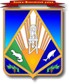 Пояснительная запискак проекту постановления администрации Ханты-Мансийского района«О внесении изменений в постановление администрации Ханты-Мансийского района от 15.12.2020 № 343 «Об утверждении Порядка определения объема и условия предоставления бюджетным и автономным учреждениям Ханты-Мансийского района субсидий на иные цели «Организация оплачиваемых общественных работ и временного трудоустройства» (далее – Порядок)Проект постановления «О внесении изменений в постановление администрации Ханты-Мансийского района от 15.12.2020 № 343 «Об утверждении Порядка определения объема и условия предоставления бюджетным и автономным учреждениям Ханты-Мансийского района субсидий на иные цели «Организация оплачиваемых общественных работ и временного трудоустройства» подготовлен в соответствии с подпунктом 4.1.5.2 пункта 4.1.5 приложения к приказу комитета по финансам администрации Ханты-Мансийского района от 21 января 2021 года № 01-08/09 «Об утверждении типовой формы соглашения о предоставлении из бюджета Ханты-Мансийского района бюджетному и автономному учреждению Ханты-Мансийского района субсидии» и абзацем вторым пункта 1 статьи 78.1 Бюджетного кодекса Российской Федерации, которыми предусмотрено приостановление предоставления субсидии в случае установления по итогам проверки фактов нарушений цели(ей) и условий предоставления, определенных Порядком предоставления субсидий.Порядком в качестве мер ответственности за нарушение условий, целей и порядка предоставления субсидии предусмотрен только возврат субсидии, однако при заключении Соглашений уполномоченный орган предусматривает приостановление предоставления субсидии.В связи с вышеизложенным, а также в связи с тем, что процедура возврата субсидии предусматривает приостановление предоставления субсидии, вносятся соответствующие изменения в Порядок.С целью проведения антикоррупционной экспертизы, проект постановления после согласования будет размещен на официальном сайте администрации района hmrn.ru в разделе «Документы» - «Нормативно-правовые акты администрации района» - «Антикоррупционая экспертиза».Проект не содержит сведения, содержащие государственную и иную охраняемую законом тайну, сведения для служебного пользования, а также сведения, содержащие персональные данные.Утверждённый правовой акт будет опубликован в районной газете «Наш район» и размещён на официальном сайте администрации района.Исполнитель:начальник отдела труда,предпринимательства и потребительского рынкаГубатых Марина Ивановна,тел. 35-28-38муниципальное образование«Ханты-Мансийский район»Ханты-Мансийский автономный округ – Югра (Тюменская область)КОМИТЕТ ЭКОНОМИЧЕСКОЙ ПОЛИТИКИадминистрации Ханты-Мансийского района628002,  г.Ханты-Мансийск,ул.Гагарина, 214Телефон: 35-27-61, факс: 35-27-62E-mail:econom@hmrn.ru[Номер документа][Дата документа]Председатель комитета ДОКУМЕНТ ПОДПИСАН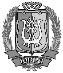 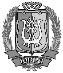 ЭЛЕКТРОННОЙ ПОДПИСЬЮСертификат  [Номер сертификата 1]Владелец [Владелец сертификата 1]Действителен с [ДатаС 1] по [ДатаПо 1]Ю.В.Николаева